Lesson 9: Use a Protractor to Measure AnglesLet’s use some tools to measure angles.Warm-up: True or False: There's Something about 45Decide if each statement is true or false. Be prepared to explain your reasoning.9.1: How Large is a  Angle?A ray that turns all the way around its endpoint and back to its starting place has made a full turn or has turned .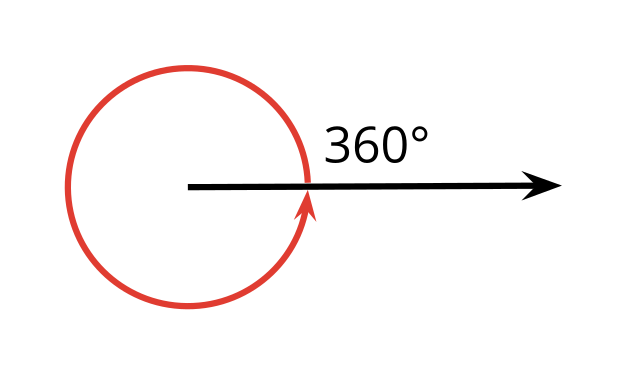 What fraction of a full turn is each of the following angle measurements?Your teacher will give you a protractor, a tool for measuring the number of degrees in an angle.How is  shown on the protractor?How many  measurements do you see?A protractor with no numbers has been placed over an angle.The center of the protractor is lined up with the vertex of the angle.The straight edge of the protractor is lined up with a ray of the angle.How many degrees is this angle? Explain how you know.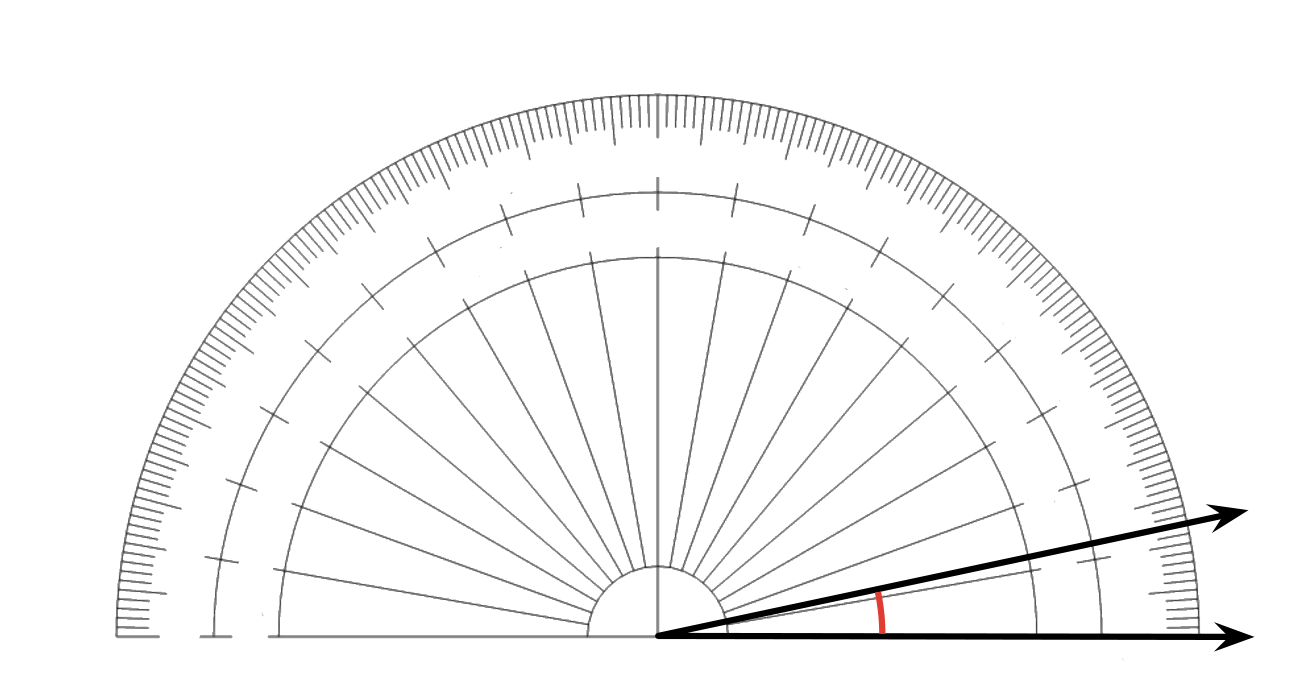 An angle contains thirty  angles, as shown. How many degrees is this angle?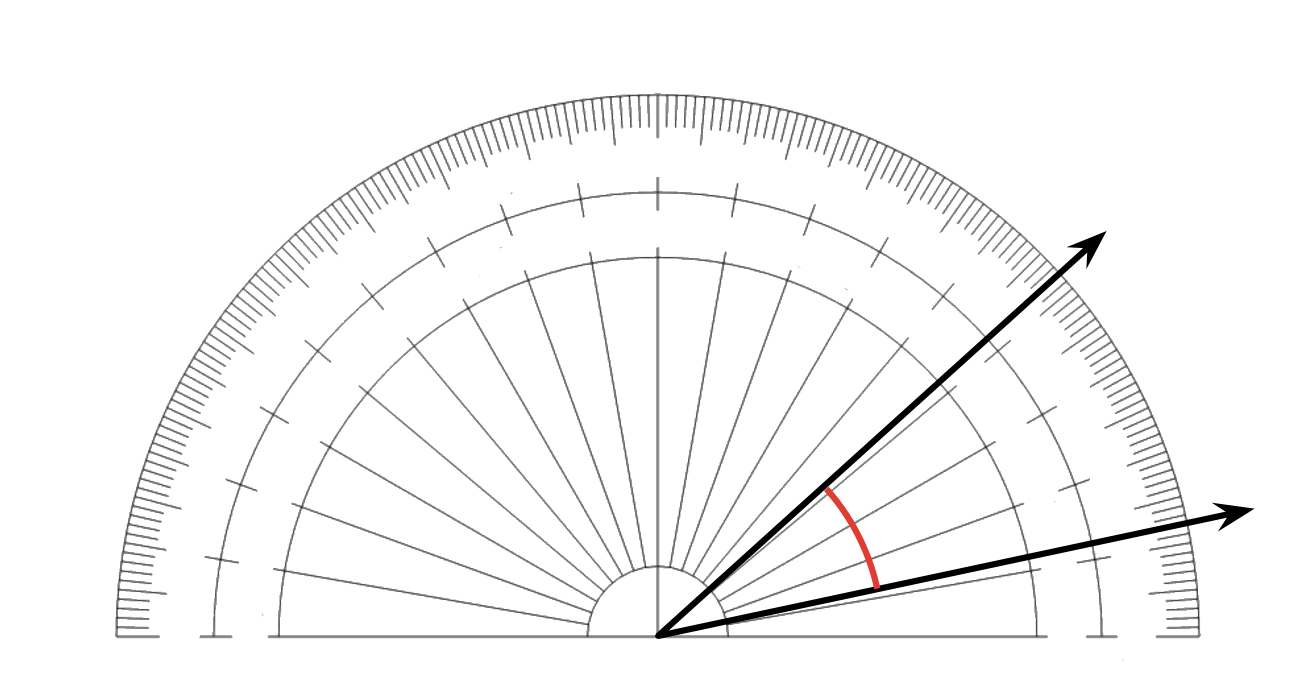 9.2: Use a ProtractorHere are four angles whose sizes you may have estimated earlier. A protractor has been placed over each angle. Measure the size of each angle in degrees.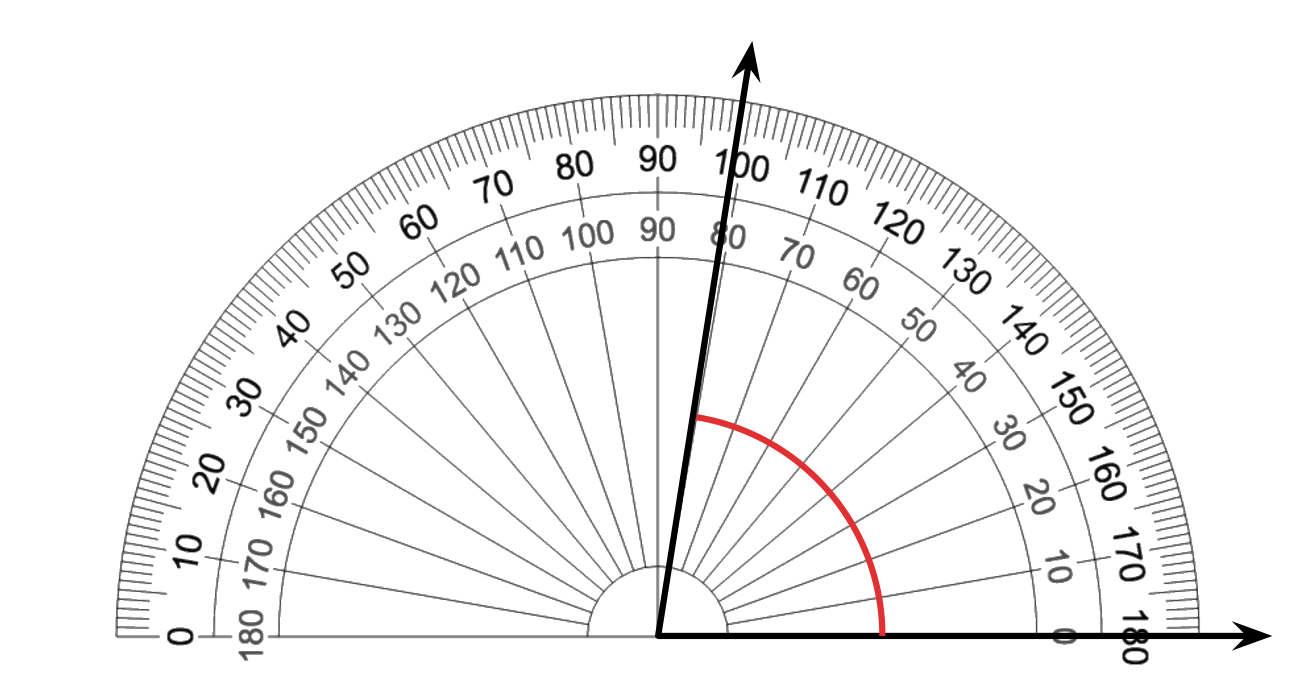 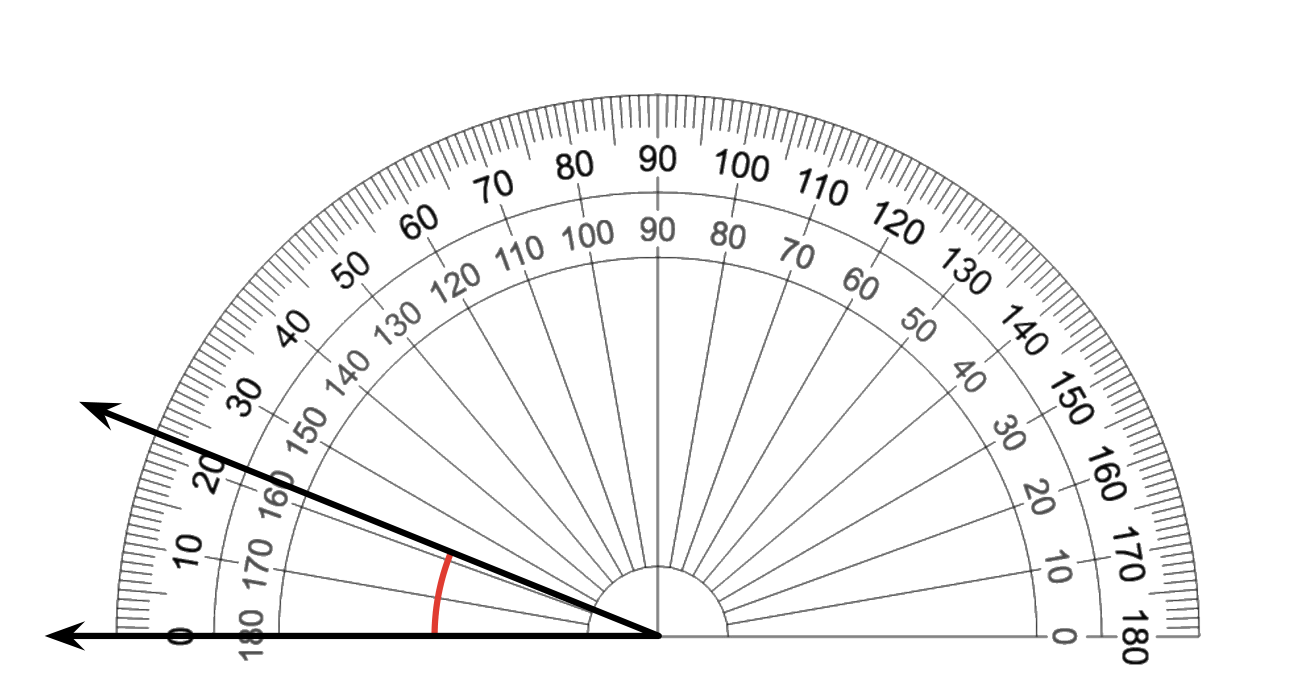 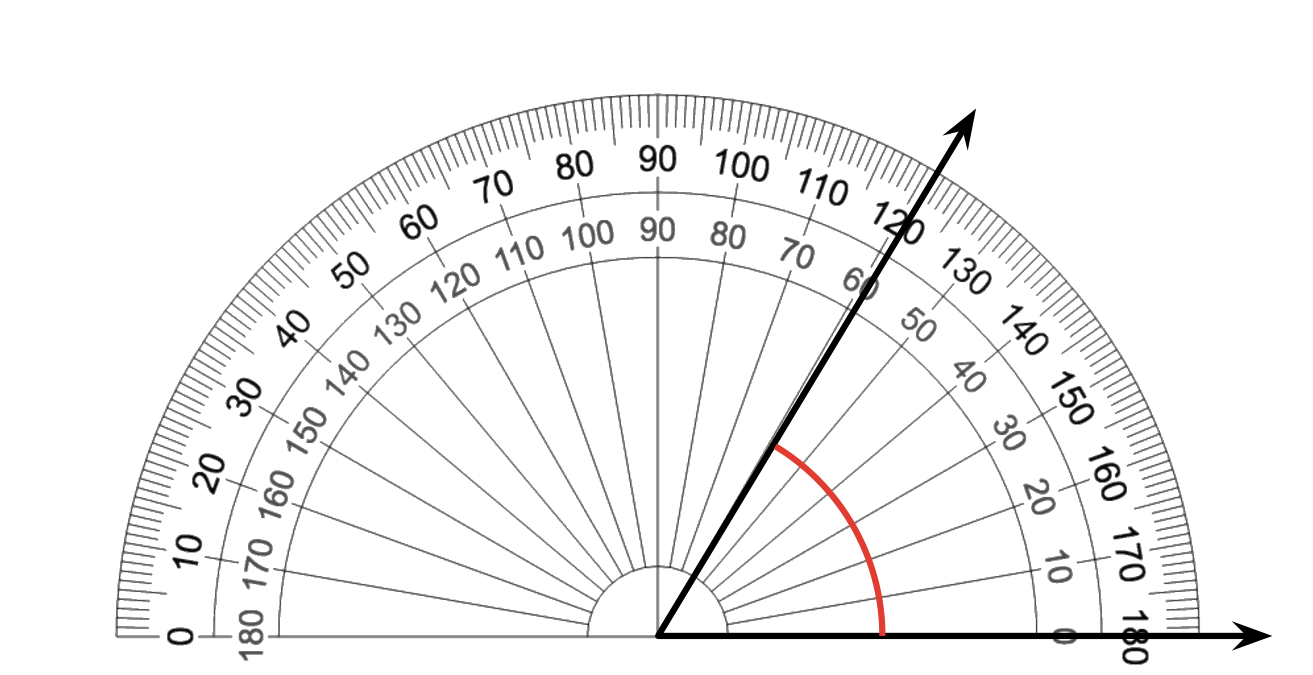 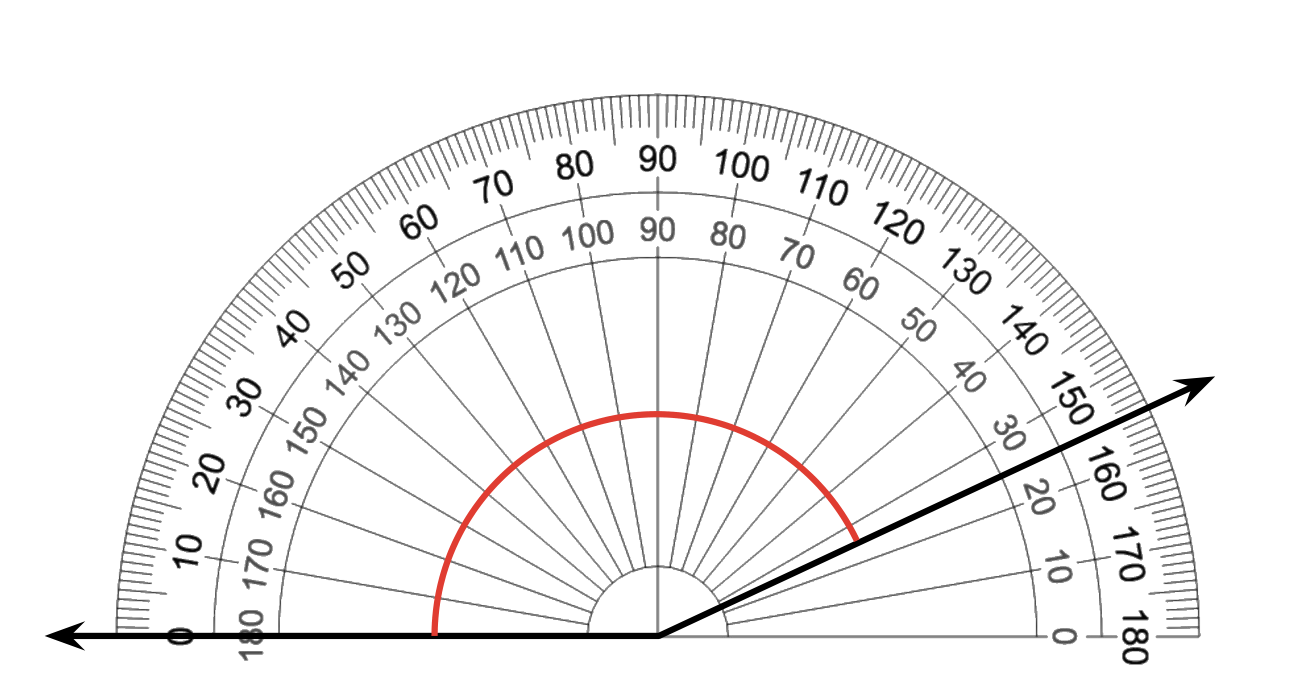 Elena and Kiran are measuring an angle with a protractor. Elena says the angle is . Kiran says it shows . Why might they end up with different measurements? Which one is correct? Explain your reasoning.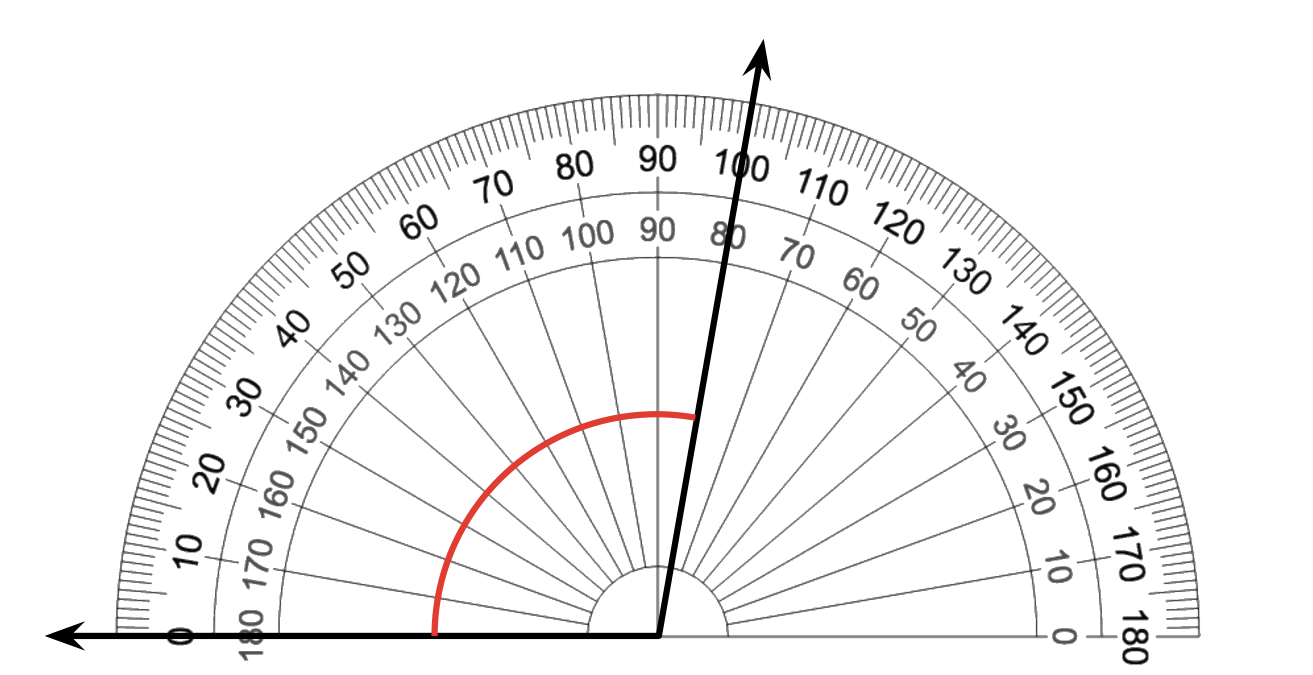 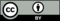 © CC BY 2021 Illustrative Mathematics®